Для членов Профсоюза и их семей!Предложение от крупнейшей сети детских мультиспортивных клубовв России «EXTREME KIDS»!Мы учим детей с 2-х лет любить спорт и здоровый образ жизни.Всегда рады: +7 (383) 227-87-11;Сайт: : https://extremekids.ru/novosibirsk?utm_source=2gis&utm_medium=referralВыбирайте удобное место для тренировок:г. Новосибирск— ул. Красный проспект, 220 корпус 10 (СК "Атлетика", 2 этаж) - — ул. Горская, 58— ул. Селезнева, 46/1г. Академгородок— ул. Арбузова, 2/3г. Бердск— ул. Лелюха, 25 (3 этаж, главный вход у эскалатора)Работаем 360 дней в году с 10:00 до 21:00 (ежедневно)Занятия круглый год!Зимой мы тренируемся в тёплом и комфортном заледля занятий на роликах, велосипеде, беговеле, и других дисциплинах.Летом дополнительно открываются уличные площадки.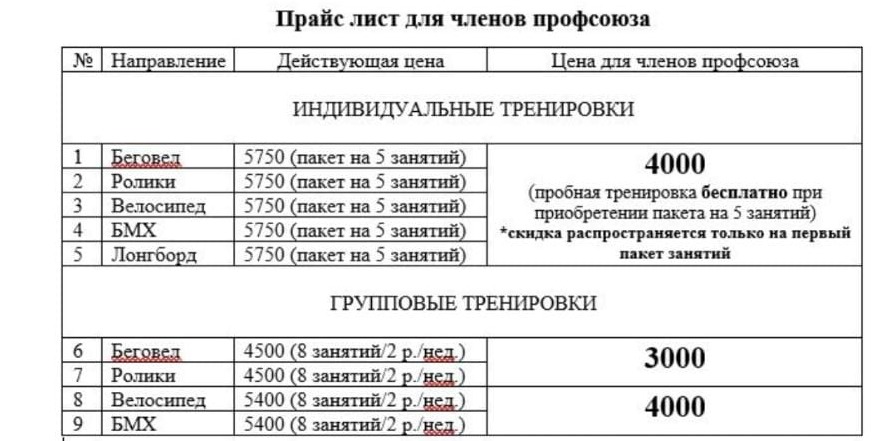 